LES MOYENS DE TRANSPORT.Un mode de transport est, dans un sens plus général, un accessoire utilisé par un être humain afin de se déplacer du point A au point B. Pour posséder le statut de moyen de transport, celui-ci doit être accessible au public et posséder une instance de brevet approuvée. Il existe différents modes de transport, tel que la voiture, la motocyclette et le vélocipède, qui sont des moyens de transports individuels. Il y a également les modes de transport en commun, tels que l'autocar, le métro, le train, le taxi, le monorail... et bien d'autres. Finalement, compte tenu de leur coût et du statut spécial pour lequel on les utilise, il y a également le bateau et l'avion, qui sont en général des moyens de transport de masse utilisés pour le déplacement sur de longues distances.En gros, nous avons trois moyens de transport, ils sont : Par la route/en route, Par la mer/en mer et par avion/en air.Les types de transport selon les moyensEn route : les types qui déplacent sur la terre.La voiture- carL’autobus- busLa moto- motorbikeLe vélo- bicycleLe camion- lorryLe train- trainLa remorque- trailer.Le métro- Subway (underground train)En mer: les transports qui vont dans l’eau.Le bateau- ship/boatLe canot/ la pirogue- canoeLe sous-marin- submarineLa planche à voile- sailboard/windsurferLe voilier- sailing boatEn air : les transports qui volent au ciel.L’avion- aeroplaneL’hélicoptère- helicopterLe jet- jetLe dirigeable- airshipLes prépositions avec les moyens de transport.à pied- on footà bicyclette- by bicycleà vélo- by bicycleà moto- by motorbikeà cheval- by horseen voiture- by caren autobus- by busen train- by trainen bateau- by shipen avion- by planeDes simples phrases Marie va au bureau à pied- Mary goes to the office on footPierre va au marché à velo- Peter goes to the market by bicycle.Je vais à l’ecole à moto- I go to school on motorbike.Nous voyageons en chine par avion- we travel to china by aeroplane.Je vais au bureau en train- I go to the office by train.Je n’aime pas voyager en bateau- I dont like travelling by ship.D’habitude, je prends le train- Usually, I go by train.Les élèves vont à l’école en autobus- The pupils go to school by bus.Je fais une randonnée à cheval- I do pony trekking.J’aime voyager en voiture- I love travelling by car.Des Panneaux de signalization/ Road signsLa conduite à droite : En France, on conduit à droite, comme dans toute l’Europe continentale. Napoléon Bonaparte, par opposition aux Anglais, aurait institué et popularisé cette pratique. 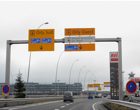 Les routes et la vitesse : Sur les autoroutes, la limitation de vitesse est de 130 km/h. Sur les routes nationales et départementales, la limite est de 90 km/h. 
En ville, on ne peut pas dépasser 50 km/h. La signalisation routière : Les panneaux en forme de triangle annoncent un danger. 
Les panneaux ronds cerclés de rouge indiquent une interdiction. Ronds et bleus, ils signalent une obligation. 
Les panneaux qui indiquent une direction ont des formes variées et leur couleur change selon la route (bleu : autoroutes, vert ou blanc : routes nationales ou départementales). DIALOGUEGare de LyonPersonnages : Annick, Employé de la SNCFAnnick : Un aller simple pour Voiron, s’il vous plait.Employé : Pour où ?Annick : Pour Voiron.Employé: Comment ça s’écrit?Annick: V-o-i-r-o-n.Employé: Ah oui. V-o-i-r-o-n. Vous passez par Lyon?Annick: Oui, c’est ça. Je crois que je passe par Lyon.Employé : Bon. Un aller simple pour Voiron. Ça fait 15 Euros. Vous voulez faire une réservation ?Annick : Oui, je veux bien.Employé : Alors, ça fait 4 Euros de plus. Vous voulez une place fumeurs ou non-fumeurs ?Annick : Ah, non-fumeurs, s’il vous plait. Le train part à quelle heure ?Employé : Le prochain train pour Lyon part dans vingt minutes, a onze heures trente. Il vous faut changer à Lyon et à Grenoble.Annick : Merci, Monsieur.Employé : De rien, Mademoiselle. Au revoir.DIALOGUEPersonnages : Alain, Employé de la SNCFAlain : Le prochain départ pour Chartres, s’il vous plait ? (When is the next train to Chartres, please ?)Employé : Le prochain départ est à 16h05. (The next departure is at 16.05)Alain : D’accord. Et il arrive à Chartres à quelle heure ? (Ah. And when does the train arrive in Chartres?)Employé : Il arrive à Chartres à 17h25. (It arrives in Chartres at 17.25)Alain: Il faut changer ? (Do I have to change?)Employé: C’est direct. (It is direct)Alain : Il part de quelle voie ? (Which platform does it leave from ?)Employé : Il part de la voie numéro deux. (It leaves from platform 2)Alain : Merci. (Thank you)Employé : De rien, Monsieur. (You’re welcome)DIALOGUEPersonnages : Fréderic, Un employé d’hôtel.Fréderic : Pour aller au Louvre, c’est quelle ligne ? (Which bus goes to Louvre ?)Employé : C’est la ligne 81. (The number 81)Frédéric : A quelle heure est le prochain départ ? (When does the next bus leave ?)Employé : Les bus partent toutes les 20 minutes. (The buses leave every 20 minutes) Frédéric : Où se trouve l’arrêt ? (Where is the bus stop ?)Employé : L’arrêt est en face de l’hôtel. (The bus stop is opposite the hotel)DIALOGUEPersonnages: Jacques, Employé de la SNCFJacques : Un aller-retour, deuxième classe pour Voiron, s’il vous plait.Employé : Oui, Monsieur. Ça vous fait 30Euros.Jacques : D’accord. Je peux réserver une place ?Employé : Oui, Monsieur. Fumeurs ou non-fumeurs ?Jacques : Non-fumeurs, s’il vous plait. Je change à Lyon et Grenoble. C’est bien ça ?Employé : Oui, Monsieur.Jacques : Le train part à onze heures et demie, n’est-ce pas ?Employé : Oui, Monsieur. A onze heures et demie.Jacques : Merci bien.Employé : Je vous en prie. Au revoir, Monsieur. Comment demander la destination d’un bus ou d’un train.How to ask where a bus or train goes toVous allez à l’hôtel Beau Séjour?Le prochain train/bus va au centre-ville ?Vous vous arrêtez à l’hôpital ?Pour aller à l’aéroport, c’est quel bus ?Pour aller à la gare routière, c’est quel car ?Comment demander l’heure de départ et l’heure d’arrivée.Asking about departure and arrival time.Le prochain départ Lyon c’est à quelle heure?C’est à quelle heure le prochain train départ pour Marseille ?Il y a un train pour Lille bientôt ?Il y a un train pour Chartres cet après-midi ?Le prochain bus part à midi quinze.Le prochain train part à 14 h25.Le prochain départ est à 1 h20.Il arrive à Angers à 3 h 17Il arrive à Toulouse à minuit.NOTE :SNCF- Société Nationale des Chemins de Fers Français- The French Railway Network.RER- Réseau Express Régional- A regional rail network, which provides an express train connection between places within a 50km radius of Paris and the city centre.BOOKING A FLIGHT AND BUYING TICKETDIALOGUEAir France bonjour, que puis-je faire pour vous?Bonjour, j’aimerais réserver un vol de Paris à New York s’il vous plait.D’accord, désirez-vous un aller simple ou un aller-retour ?Ce serait pour un aller-retour, du 15 au 29 aout.D’accord, pour combien de personnes ?Pour trois personnes dont deux adultes et un bébé.D’accord, et souhaitez-vous voyager en première classe, classe affaires ou classe économique ?Je souhaite voyager au moins cher, donc en classe économique s’il vous plait.Aucun souci, vers quelle heure souhaiteriez-vous partir ?En fin de matinée si possible.Alors, le 15 aout en fin de matinée, nous avons deux vols disponibles, le premier à 10h 35 et l’autre à 10h 50. Lequel vous conviendrait le mieux ?Celui de 10h50 s’il vous plait.D’accord, par contre pour votre retour, il n’a pas de vol avant 16h10. Cette heure vous convient-elle ?Oui, ça devrait aller.D’accord, très bien, et vous avez le droit jusqu'à 23kg de bagages par adulte et 10kg pour un bébé, sans frais supplémentaires, est-ce suffisant pour vous ?Oui c’est largement suffisant.D’accord, donc votre départ est prévu pour le 15 aout à 10h 50, pour une arrivée à New York à 12h55, et le retour se fera le 29 aout à 16h10. Vous arriverez à Paris à 5h40. Cela vous convient ?Oui, c’est très bien.Ok, donc pour deux adultes et un bébé, ça fera 2782,92 Euros. Puis-je prendre les noms et prénoms des passagers, ainsi que votre numéro de carte bancaire s’il vous plait ?Oui, alors Marc et Anne Olivier, mon mari et moi, et Océane Olivier notre fille. Le numéro de ma carte est le 1234 4321 5678 9876.Très bien, c’est réservé. Votre numéro de référence est le NY12345, veuillez le présenter lors de votre enregistrement. Avez-vous des questions ?Oui, je voudrais savoir combien de temps avant le départ doit-on être à l’aéroport pour l’enregistrement ?Au plus tard une heure avant le départ.D’accord merci, ce sera tout. Au revoir. Au revoir Madame. ENGLISHFRENCHUse headlightsAllumez vos phares.Caution, school childrenAttention ! EcoleRoad works aheadAttention ! Travaux.Stop !Halte !Pedestrians onlyReserve aux piétonsDiversionDéviationNo overtakingInterdiction de doublerNo parking !Interdiction de stationnerKeep rightSerrez à droiteBends/curvesVirages